5 класс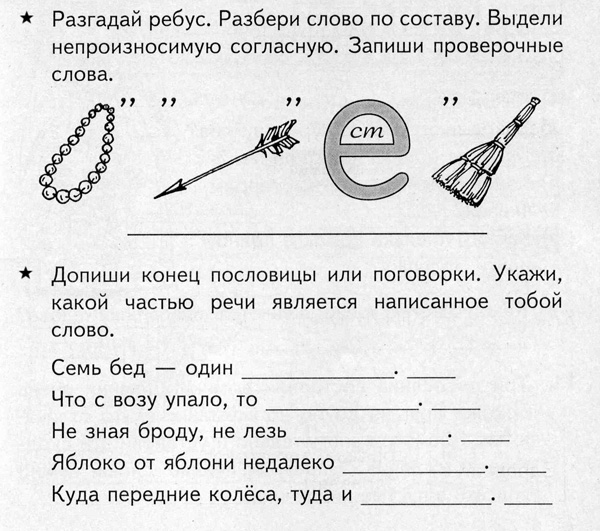 6 класс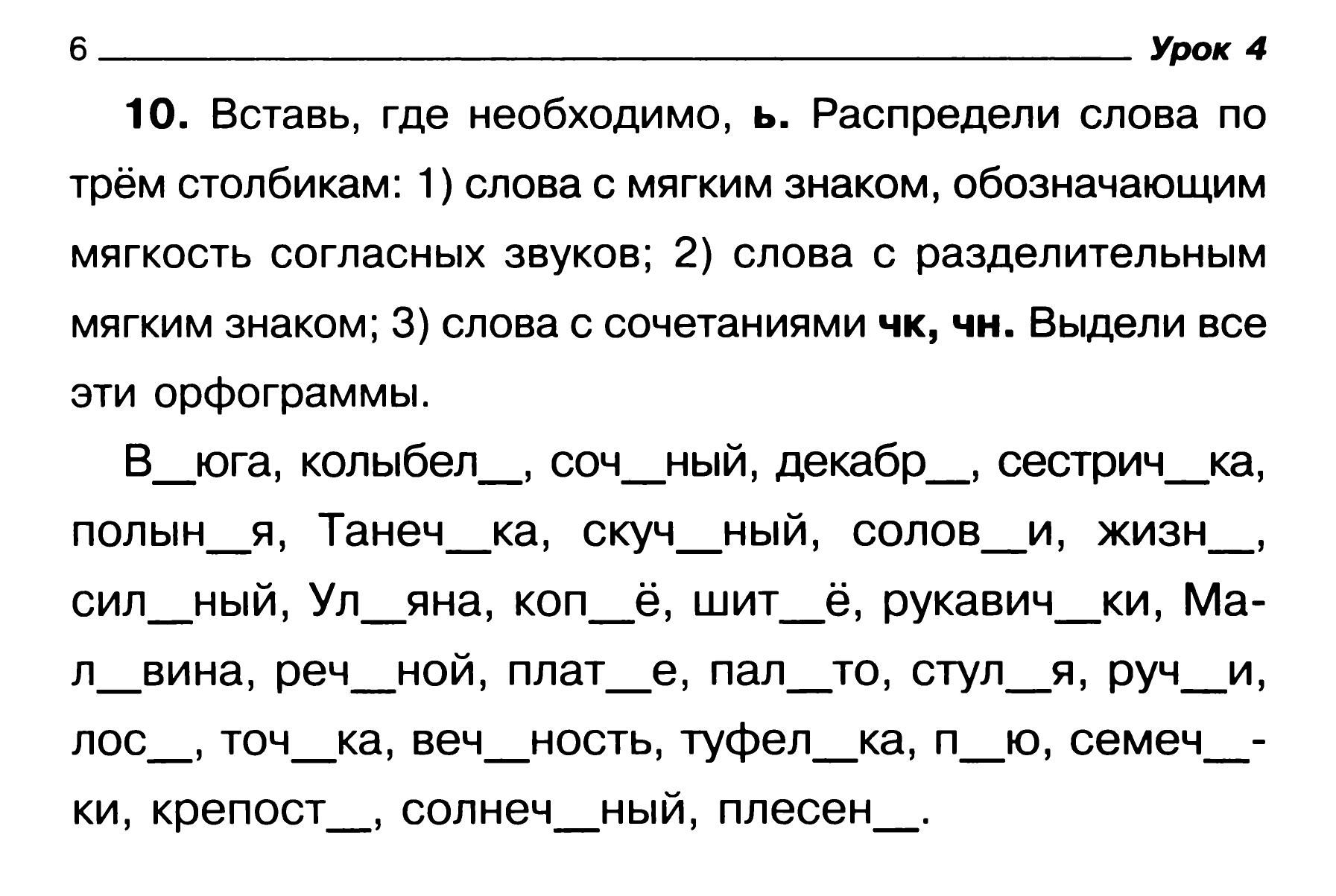 7 классТест по теме "Фонетика и фонетический разбор"
1. В каком слове произносится мягкий глухой шипящий согласный?
1) щека        2) пожалеть     3) шапка    4) желание

2. В каком слове произносится непарный звонкий мягкий согласный? 1) мыло        2) режим             3) луна    4) космос

3. В каком слове произносится звук [ а ] ?
1) вянуть     2) частичный    3) тянуть      4) щадить

4. В каком слове произносится 2 согласных звука?
1) солнце       2) возчик          3) мыться       4)поет

5. В каком слове произносится звук [й]?
1) тёрка    2) еда      3) сюда    4) прятать

6. В каком слове букв больше, чем звуков?
1) въедливый    2) юбиляр   3) местность    4) маячить

7. В каком слове все согласные звуки твёрдые?
1) рожь    2) память    3) пережить    4) воздвиг

8. В каком слове звуков больше, чем букв?
1) просьба    2) июльский       3) Якутия    4) яростный

9. В каком слове все согласные звуки мягкие?
 1)ключ        2) миля       3) жениться 4) портрет

10. В каком слове верно выделена буква, обозначающая ударный гласный звук?
1)бледнЫ      2) нАчаты    3)дОговор    4)зАвидно

11. Укажите цифрами количество звуков в словах. Выберите правильный ответ.
половодье    шестая    пекарня    шлёпать
1)9677                    2)8677                 3)9676              4)9776

12. В каком слове все согласные твердые?
1) заживо       2) возможность      3) качество    4) решение8 класс Запиши сначала словосочетания, затем – предложения.Тёмная ночь, наступила весна, привет от сестры, читать книгу, доноситсяшум, приехать издалека, шумит лес, шум леса, падает снег, приближаетсязима, приближение зимы, проливной дождь, льёт дождь.2)  Определи границы предложений. Расставь знаки препинания.Человек не может выбрать себе наружность но зато он имеетвозможность выбрать более важную вещь – характер мы можем сделатьсебя такими какими нам хочется быть очень важно быть настойчивым иупорным таким людям всё удаётся лучше чем слабохарактерным.К\з русский язык14.04.6-Задания написаны под таблицейЗаписать ответы и сфотографировать фотоотчет в личном сообщении в ВК 21.04 или раньше